Межгосударственный стандарт ГОСТ 12.1.038-82*
"Система стандартов безопасности труда. Электробезопасность.
Предельно допустимые значения напряжений прикосновения и токов"
(введен в действие постановлением Госстандарта СССР от 30 июля 1982 г. N 2987)Occupational safety standards system. Electric safety.permissible valuies of pick up voltages and currentsДата введения 1 июля 1983 г.Настоящий стандарт устанавливает предельно допустимые значения напряжений прикосновения и токов, протекающих через тело человека, предназначенные для проектирования способов и средств защиты людей, при взаимодействии их с электроустановками производственного и бытового назначения постоянного и переменного тока частотой 50 и 400 Гц.Термины, используемые в стандарте, и их пояснения приведены в приложении.(Измененная редакция, Изм. N 1).1. Предельно допустимые значения напряжений прикосновения и токов1.1. Предельно допустимые значения напряжений прикосновения и токов установлены для путей тока от одной руки к другой и от руки к ногам.(Измененная редакция, Изм. N 1).1.2. Напряжения прикосновения и токи, протекающие через тело человека при нормальном (неаварийном) режиме электроустановки, не должны превышать значений, указанных в табл.1.Таблица 1┌─────────────────────────────────┬───────────────────┬─────────────────┐│            Род тока             │       U, В        │      I, мА      ││                                 ├───────────────────┴─────────────────┤│                                 │              не более               │├─────────────────────────────────┼───────────────────┬─────────────────┤│Переменный, 50 Гц                │        2,0        │       0,3       ││                                 │                   │                 ││Переменный, 400 Гц               │        3,0        │       0,4       ││                                 │                   │                 ││Постоянный                       │        8,0        │       1,0       │└─────────────────────────────────┴───────────────────┴─────────────────┘Примечания:1. Напряжения прикосновения и токи приведены при продолжительности воздействия не более 10 мин в сутки и установлены, исходя из реакции ощущения.2. Напряжения прикосновения и токи для лиц, выполняющих работу в условиях высоких температур (выше 25°С) и влажности (относительная влажность более 75%), должны быть уменьшены в три раза.1.3. Предельно допустимые значения напряжений прикосновения и токов при аварийном режиме производственных электроустановок напряжением до 1000 В с глухозаземленной или изолированной нейтралью и выше 1000 В с изолированной нейтралью не должны превышать значений, указанных в табл. 2.Таблица 2┌─────────────────┬──────────┬───────────────────────────────────────────────────────────────────────────────┐│    Род тока     │Нормируе- │Предельно допустимые значения, не более, при продолжительности воздействия тока││                 │   мая    │                                     t, с                                      ││                 │ величина ├──────┬──────┬──────┬─────┬──────┬──────┬─────┬──────┬─────┬─────┬──────┬──────┤│                 │          │0,01- │ 0,1  │ 0,2  │ 0,3 │ 0,4  │ 0,5  │ 0,6 │ 0,7  │ 0,8 │ 0,9 │ 1,0  │ Св.  ││                 │          │ 0,08 │      │      │     │      │      │     │      │     │     │      │ 1,0  │├─────────────────┼──────────┼──────┼──────┼──────┼─────┼──────┼──────┼─────┼──────┼─────┼─────┼──────┼──────┤│Переменный 50 Гц │U, В      │ 550  │ 340  │ 160  │ 135 │ 120  │ 105  │ 95  │  85  │ 75  │ 70  │  60  │  20  ││                 │I, мА     │ 650  │ 400  │ 190  │ 160 │ 140  │ 125  │ 105 │  90  │ 75  │ 65  │  50  │  6   │├─────────────────┼──────────┼──────┼──────┼──────┼─────┼──────┼──────┼─────┼──────┼─────┼─────┼──────┼──────┤│Переменный       │U, В      │ 650  │ 500  │ 500  │ 330 │ 250  │ 200  │ 170 │ 140  │ 130 │ 110 │ 100  │  36  ││400 Гц           │I, мА     │      │      │      │     │      │      │     │      │     │     │      │  8   │├─────────────────┼──────────┼──────┼──────┼──────┼─────┼──────┼──────┼─────┼──────┼─────┼─────┼──────┼──────┤│Постоянный       │U, В      │ 650  │ 500  │ 400  │ 350 │ 300  │ 250  │ 240 │ 230  │ 220 │ 210 │ 200  │  40  ││                 │I, мА     │      │      │      │     │      │      │     │      │     │     │      │  15  │├─────────────────┼──────────┼──────┼──────┼──────┼─────┼──────┼──────┼─────┼──────┼─────┼─────┼──────┼──────┤│Выпрямленный     │U_ампл, В │ 650  │ 500  │ 400  │ 300 │ 270  │ 230  │ 220 │ 210  │ 200 │ 190 │ 180  │  -   ││двухполупериодный│I_ампл, мА│      │      │      │     │      │      │     │      │     │     │      │      │├─────────────────┼──────────┼──────┼──────┼──────┼─────┼──────┼──────┼─────┼──────┼─────┼─────┼──────┼──────┤│Выпрямленный     │U_ампл,  В│ 650  │ 500  │ 400  │ 300 │ 250  │ 200  │ 190 │ 180  │ 170 │ 160 │ 150  │  -   ││однополупериодный│I_ампл, мА│      │      │      │     │      │      │     │      │     │     │      │      │└─────────────────┴──────────┴──────┴──────┴──────┴─────┴──────┴──────┴─────┴──────┴─────┴─────┴──────┴──────┘Примечание. Предельно допустимые значения напряжений прикосновения и токов, протекающих через тело человека при продолжительности воздействия более 1 с, приведенные в табл. 2, соответствуют отпускающим (переменным) и неболевым (постоянным) токам.1.4. Предельно допустимые значения напряжений прикосновения при аварийном режиме производственных электроустановок с частотой тока 50 Гц, напряжением выше 1000 В, с глухим заземлением нейтрали не должны превышать значений, указанных в табл. 3.Таблица 3┌────────────────┬──────────────────┬─────────────────┬─────────────────┐│ Продолжитель-  │    Предельно     │Продолжительность│    Предельно    ││     ность      │    допустимое    │воздействия t, с │   допустимое    ││воздействия t, с│     значение     │                 │    значение     ││                │    напряжения    │                 │   напряжения    ││                │прикосновения U, В│                 │прикосновения U, ││                │                  │                 │        В        │├────────────────┼──────────────────┼─────────────────┼─────────────────┤│     До 0,1     │       500        │       0,7       │       130       ││                │                  │                 │                 ││      0,2       │       400        │       1,0       │       100       ││                │                  │                 │                 ││      0,5       │       200        │ Св. 1,0 до 5,0  │       65        │└────────────────┴──────────────────┴─────────────────┴─────────────────┘1.5. Предельно допустимые значения напряжений прикосновения и токов при аварийном режиме бытовых электроустановок напряжением до 1000 В и частотой 50 Гц не должны превышать значений, указанных в табл. 4.Таблица 4┌─────────────┬─────────────────────┬────────────┬──────────────────────┐│Продолжитель-│Нормируемая величина │Продолжите- │ Нормируемая величина ││    ность    ├───────────┬─────────┤  льность   ├──────────┬───────────┤│ воздействия │   U, В    │  I, мА  │воздействия │   U, В   │   I, мА   ││    t, с     │           │         │    t, с    │          │           ││             │           │         │            │          │           │├─────────────┼───────────┼─────────┼────────────┼──────────┼───────────┤│ От 0,01 до  │    220    │   220   │    0,6     │    40    │    40     ││    0,08     │           │         │            │          │           ││             │           │         │            │          │           ││     0,1     │    200    │   200   │    0,7     │    35    │    35     ││             │           │         │            │          │           ││     0,2     │    100    │   100   │    0,8     │    30    │    30     ││             │           │         │            │          │           ││     0,3     │    70     │   70    │    0,9     │    27    │    27     ││             │           │         │            │          │           ││     0,4     │    55     │   55    │    1,0     │    25    │    25     ││             │           │         │            │          │           ││     0,5     │    50     │   50    │  Св. 1,0   │    12    │     2     │└─────────────┴───────────┴─────────┴────────────┴──────────┴───────────┘Примечание. Значения напряжений прикосновения и токов установлены для людей с массой тела от 15 кг.1.3-1.5. (Измененная редакция, Изм. N 1).1.6. Защиту человека от воздействия напряжений прикосновения и токов обеспечивают конструкция электроустановок, технические способы и средства защиты, организационные и технические мероприятия по ГОСТ 12.1.019-79.2. Контроль напряжений прикосновения и токов2.1. Для контроля предельно допустимых значений напряжений прикосновения и токов измеряют напряжения и токи в местах, где может произойти замыкание электрической цепи через тело человека. Класс точности измерительных приборов не ниже 2,5.2.2. При измерении токов и напряжений прикосновения сопротивление тела человека в электрической цепи при частоте 50 Гц должно моделироваться резистором сопротивления:для табл. 1 - 6,7 кОм;для табл. 2 при времени воздействиядо 0,5 с - 0,85 кОм;более 0,5 с - сопротивлением, имеющим зависимость от напряжения согласно чертежу;для табл. 3 - 1 кОм;для табл. 4 при времени воздействиядо 1 с - 1 кОм;более 1 с - 6 кОм.Отклонение от указанных значений допускается в пределах +-10%.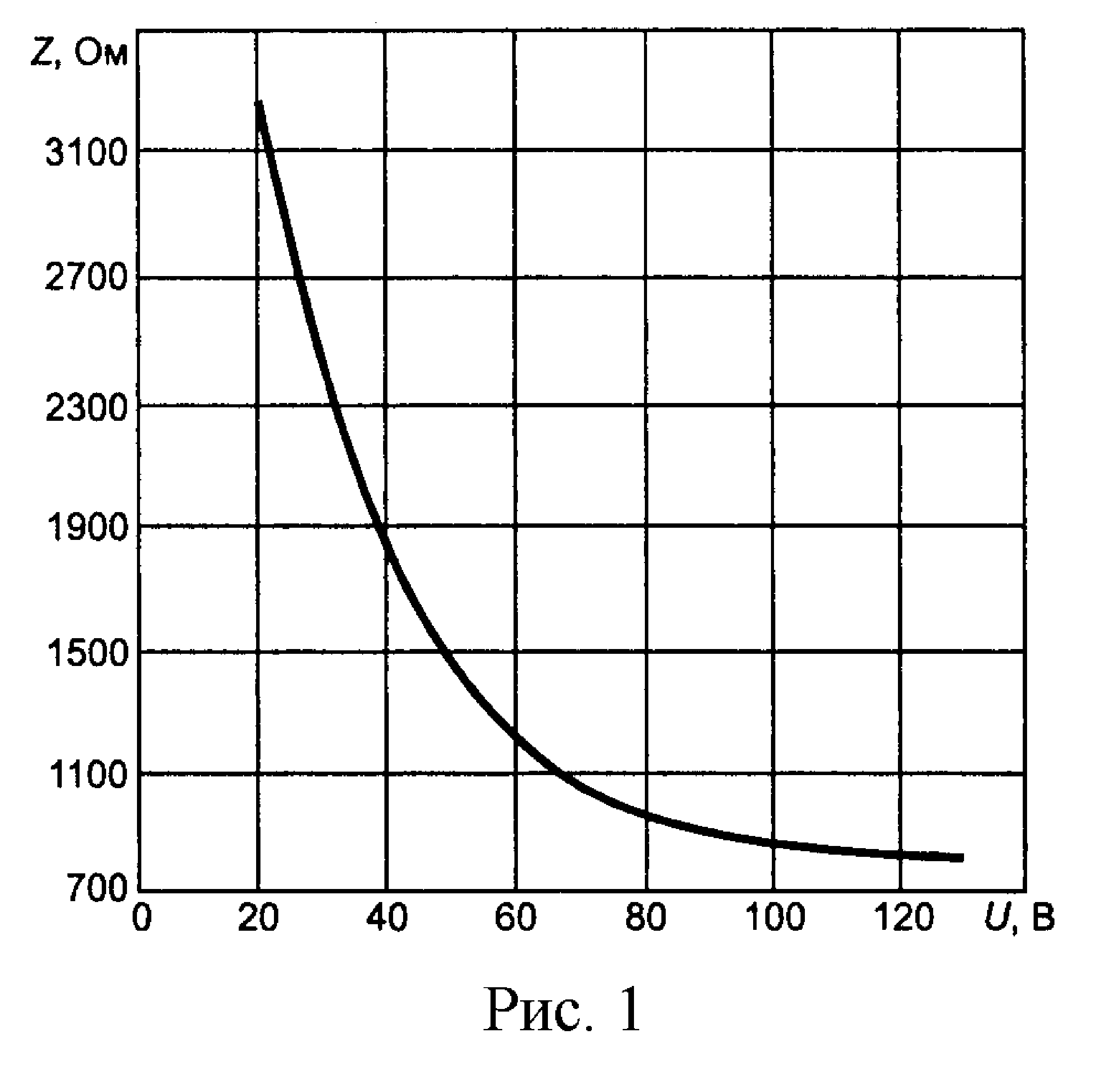 "Рис. 1 для ГОСТ 12.1.038-82"2.1, 2.2. (Измененная редакция, Изм. N 1).2.3. При измерении напряжений прикосновения и токов сопротивление растеканию тока с ног человека должно моделироваться с помощью квадратной металлической пластины размером 25x25 см, которая располагается на поверхности земли (пола) в местах возможного нахождения человека. Нагрузка на металлическую пластину должна создаваться массой не менее 50 кг.2.4. При измерении напряжений прикосновения и токов в электроустановках должны быть установлены режимы и условия, создающие наибольшие значения напряжений прикосновения и токов, воздействующих на организм человека.ПриложениеСправочноеТермины и их пояснения┌──────────────────────────┬────────────────────────────────────────────┐│          Термин          │                 Пояснение                  │├──────────────────────────┼────────────────────────────────────────────┤│Напряжение прикосновения  │По ГОСТ 12.1.009-76                         ││                          │                                            ││Аварийный            режим│Работа  неисправной  электроустановки,   при││электроустановки          │которой могут возникнуть  опасные  ситуации,││                          │приводящие  к  электротравмированию   людей,││                          │взаимодействующих с электроустановкой       ││                          │                                            ││Бытовые электроустановки  │Электроустановки,  используемые   в   жилых,││                          │коммунальных  и  общественных  зданиях  всех││                          │типов, например в кинотеатрах, кино, клубах,││                          │школах, детских садах, магазинах,  больницах││                          │и т.п., с которыми  могут  взаимодействовать││                          │как взрослые, так и дети.                   ││                          │                                            ││Отпускающий ток           │Электрический   ток,   не     вызывающий при││                          │прохождении     через     тело      человека││                          │непреодолимых  судорожных  сокращений   мышц││                          │руки, в которой зажат проводник.            │└──────────────────────────┴────────────────────────────────────────────┘(Измененная редакция, Изм. N 1).